О внесении изменений в приказ Министерства государственного имущества Республики Марий Эл от 13 июня 2017 года № 17-нпВ соответствии с Федеральным законом от 27 июля 2004 г. № 79-ФЗ «О государственной гражданской службе Российской Федерации», Законом Республики Марий Эл от 5 октября 2004 г. № 38-З «О регулировании отношений в области государственной гражданской службы Республики Марий Эл», Указом Президента Республики Марий Эл от 25 февраля 2010 г. № 27 «О формировании фонда оплаты труда в государственных органах Республики Марий Эл и органах государственной власти Республики 
Марий Эл»  п р и к а з ы в а ю:внести в Положение о порядке выплаты материальной помощи государственным гражданским служащим Республики Марий Эл 
в Министерстве государственного имущества Республики Марий Эл, утвержденное приказом Министерства государственного имущества Республики Марий Эл от 13 июня 2017 г. № 17-нп «Об утверждении Положения о порядке выплаты материальной помощи государственным гражданским служащим Республики Марий Эл в Министерстве государственного имущества Республики Марий Эл» следующие изменения:а) в абзаце первом пункта 2.1 слова «на момент» заменить словами «на день»;б) в пункте 2.4:в абзаце первом слова «единовременно материальная помощь» заменить словами «единовременная материальная помощь»;в абзаце третьем слова «свадьбы гражданского служащего» заменить словами «государственной регистрации заключения брака гражданского служащего»;абзац седьмой признать утратившим силу.Министр								         Н.В.Севостьянова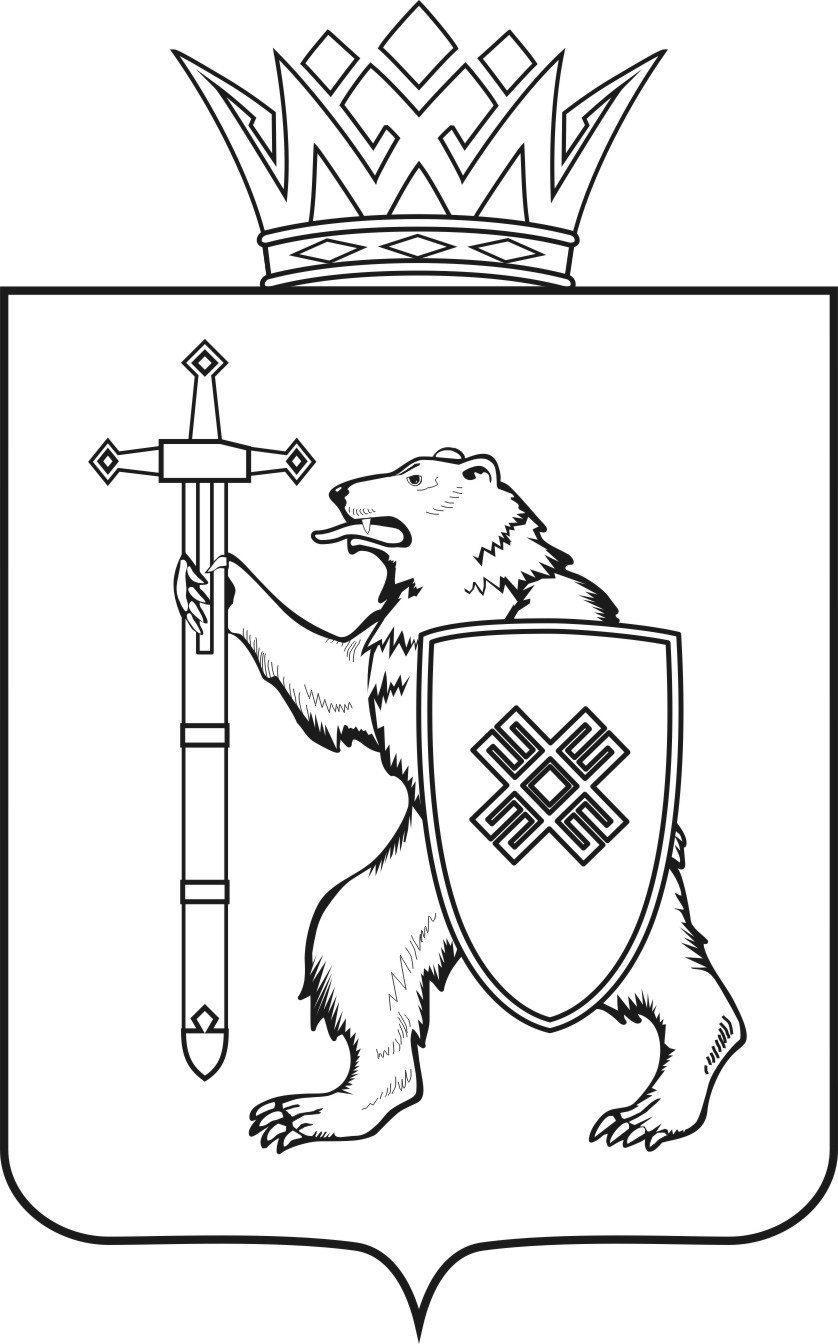 МАРИЙ ЭЛ РЕСПУБЛИКЫНКУГЫЖАНЫШ ПОГОМИНИСТЕРСТВЫЖЕШ УД Ы КМАРИЙ ЭЛ РЕСПУБЛИКЫНКУГЫЖАНЫШ ПОГОМИНИСТЕРСТВЫЖЕШ УД Ы КМАРИЙ ЭЛ РЕСПУБЛИКЫНКУГЫЖАНЫШ ПОГОМИНИСТЕРСТВЫЖЕШ УД Ы КМИНИСТЕРСТВО 
ГОСУДАРСТВЕННОГО ИМУЩЕСТВА
РЕСПУБЛИКИ МАРИЙ ЭЛП Р И К А ЗМИНИСТЕРСТВО 
ГОСУДАРСТВЕННОГО ИМУЩЕСТВА
РЕСПУБЛИКИ МАРИЙ ЭЛП Р И К А ЗМИНИСТЕРСТВО 
ГОСУДАРСТВЕННОГО ИМУЩЕСТВА
РЕСПУБЛИКИ МАРИЙ ЭЛП Р И К А ЗМИНИСТЕРСТВО 
ГОСУДАРСТВЕННОГО ИМУЩЕСТВА
РЕСПУБЛИКИ МАРИЙ ЭЛП Р И К А ЗМИНИСТЕРСТВО 
ГОСУДАРСТВЕННОГО ИМУЩЕСТВА
РЕСПУБЛИКИ МАРИЙ ЭЛП Р И К А Зотот 2017 2017г.№      -нп